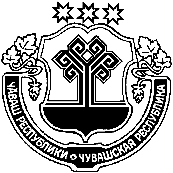 О внесении изменений в решение Собрания депутатов Можарского сельского поселения Янтиковского района «О бюджете Можарского сельского поселения Янтиковского района на 2020 год и на плановый период 2021 и 2022 годов»Собрание депутатов Можарского сельского поселения  РЕШИЛО:1. Внести в решение Собрания депутатов Можарского сельского поселения Янтиковского района от 17.12.2019г. № 57/1 " О бюджете Можарского сельского поселения Янтиковского района на 2020 год и на плановый период 2021 и 2022 годов» следующие изменения:«а)   статью 1 изложить в следующей редакции:Утвердить основные характеристики бюджета Можарского сельского поселения на 2020 год:прогнозируемый общий объем доходов бюджета Можарского сельского поселения в сумме 6473585,0  рублей, в том числе объем безвозмездных поступлений в сумме 4957585,0  рублей, из них объем межбюджетных трансфертов, получаемых из бюджета Янтиковского района  в сумме 4794900,0 рублей; общий объем расходов бюджета Можарского сельского поселения в сумме 6778385,0 рублей;предельный объем муниципального долга Можарского сельского поселения  в сумме 0,00 рублей; верхний предел муниципального долга Можарского сельского поселения на 1 января 2021 года в сумме 0,00 рублей, в том числе верхний предел долга по муниципальным гарантиям Можарского сельского поселения в сумме 0,00 тыс. рублей;предельный объем расходов на обслуживание муниципального долга Можарского сельского поселения в сумме 0,00 рублей;прогнозируемый дефицит бюджета Можарского сельского поселения в сумме 304800,00 рублейб) внести изменения в приложения 3,5,7,9 согласно приложениям 1-4 настоящего решения.2. Настоящее решение вступает в силу со дня подписанияГлава Можарского сельского 	поселения Янтиковского района                                                          О.П. ШакшинаПриложение 1
 к   решению   Собрания    депутатов    Можарского сельского поселения
Янтиковского  района  "О  бюджете
Можарского сельского поселения Янтиковского района на 2020 год и плановый период на 2021-2022 годы"
«30» сентября  2020г.  № 1/14«ДОХОДЫ БЮДЖЕТА МОЖАРСКОГО СЕЛЬСКОГО ПОСЕЛЕНИЯ ЯНТИКОВСКОГО РАЙОНА НА 2020 ГОД»ЧУВАШСКАЯ РЕСПУБЛИКА ЯНТИКОВСКИЙ РАЙОН ЧĂВАШ РЕСПУБЛИКИТĂВАЙ РАЙОНĚ СОБРАНИЕ ДЕПУТАТОВ МОЖАРСКОГО СЕЛЬСКОГО  ПОСЕЛЕНИЯ РЕШЕНИЕ30 сентябряя  2020  № 1/15село МожаркиМУЧАР ЯЛ ПОСЕЛЕНИЙĚН ДЕПУТАТСЕН ПУХĂВĚ ЙЫШĂНУ30 сентябрь 2020  1/15№Мучар ялěКоды бюджетной классификации 
Российской ФедерацииНаименование доходовСумма на 2020 год,рублей123000 1 00 00000 00 0000 000НАЛОГОВЫЕ И НЕНАЛОГОВЫЕ ДОХОДЫ200000,0000 1 05 00000 00 0000 000Налоги на совокупный доход72000,0000 1 05 03010 01 0000 110Единый сельскохозяйственный налог72000,0000 1 11 00000 00 0000 000Доходы от использования имущества, находящегося в государственной и муниципальной собственности94000,0000 1 11 05025 10 0000 120Доходы, получаемые в виде арендной платы, а также средства от продажи права на заключение договоров аренды за земли, находящиеся в собственности сельских поселений (за исключением земельных участков муниципальных бюджетных и автономных учреждений)94000,0000 1 14 00000 00 0000 000Доходы от продажи материальных и нематериальных активов34000,0000 1 14 06025 10 0000 430 Доходы от продажи земельных участков, находящихся в собственности сельских поселений (за исключением земельных участков муниципальных бюджетных и автономных учреждений)34000,0000 2 00 00000 00 0000 000Безвозмездные поступления396904,0000 2 02 00000 00 0000 000Безвозмездные поступления от других бюджетов бюджетной системы РФ346900,0000 2 02 20000 00 0000 150Субсидии бюджетам субъектов РФ и муниципальных образований (межбюджетные субсидии)346900,0000 2 02 29999 10 0000 150Прочие субсидии бюджетам сельским поселениям346900,0000 2 07 00000 00 0000 151Прочие безвозмездные поступления50004,0000 2 07 05030 10 0000 151Прочие безвозмездные поступления в бюджеты поселений50004,0ИТОГО596904,0Приложение 2к решению Собрания депутатов Можарского сельского поселения Янтиковского района о внесении изменений в решение Собрания депутатов Можарского сельского поселения«О бюджете Можарского сельского поселения Янтиковского района на 2020 годи на плановый период 2021 и 2022 годов»« 30 » сентября 2020 № 1/15Приложение 2к решению Собрания депутатов Можарского сельского поселения Янтиковского района о внесении изменений в решение Собрания депутатов Можарского сельского поселения«О бюджете Можарского сельского поселения Янтиковского района на 2020 годи на плановый период 2021 и 2022 годов»« 30 » сентября 2020 № 1/15Приложение 2к решению Собрания депутатов Можарского сельского поселения Янтиковского района о внесении изменений в решение Собрания депутатов Можарского сельского поселения«О бюджете Можарского сельского поселения Янтиковского района на 2020 годи на плановый период 2021 и 2022 годов»« 30 » сентября 2020 № 1/15Приложение 2к решению Собрания депутатов Можарского сельского поселения Янтиковского района о внесении изменений в решение Собрания депутатов Можарского сельского поселения«О бюджете Можарского сельского поселения Янтиковского района на 2020 годи на плановый период 2021 и 2022 годов»« 30 » сентября 2020 № 1/15Приложение 2к решению Собрания депутатов Можарского сельского поселения Янтиковского района о внесении изменений в решение Собрания депутатов Можарского сельского поселения«О бюджете Можарского сельского поселения Янтиковского района на 2020 годи на плановый период 2021 и 2022 годов»« 30 » сентября 2020 № 1/15ИЗМЕНЕНИЕраспределения бюджетных ассигнований по разделам, подразделам, целевым статьям (муниципальным программам Можарского сельского поселения Янтиковского района) и группам  (группам и подгруппам) видов расходов классификации расходов бюджета Можарского сельского поселения Янтиковского района на 2020 год, предусмотренного приложениями к решению Собрания депутатов Можарского сельского поселения Янтиковского района "О бюджете Можарского сельского поселения Янтиковского района на 2020 год и на плановый период 2021 и 2022 годов"ИЗМЕНЕНИЕраспределения бюджетных ассигнований по разделам, подразделам, целевым статьям (муниципальным программам Можарского сельского поселения Янтиковского района) и группам  (группам и подгруппам) видов расходов классификации расходов бюджета Можарского сельского поселения Янтиковского района на 2020 год, предусмотренного приложениями к решению Собрания депутатов Можарского сельского поселения Янтиковского района "О бюджете Можарского сельского поселения Янтиковского района на 2020 год и на плановый период 2021 и 2022 годов"ИЗМЕНЕНИЕраспределения бюджетных ассигнований по разделам, подразделам, целевым статьям (муниципальным программам Можарского сельского поселения Янтиковского района) и группам  (группам и подгруппам) видов расходов классификации расходов бюджета Можарского сельского поселения Янтиковского района на 2020 год, предусмотренного приложениями к решению Собрания депутатов Можарского сельского поселения Янтиковского района "О бюджете Можарского сельского поселения Янтиковского района на 2020 год и на плановый период 2021 и 2022 годов"ИЗМЕНЕНИЕраспределения бюджетных ассигнований по разделам, подразделам, целевым статьям (муниципальным программам Можарского сельского поселения Янтиковского района) и группам  (группам и подгруппам) видов расходов классификации расходов бюджета Можарского сельского поселения Янтиковского района на 2020 год, предусмотренного приложениями к решению Собрания депутатов Можарского сельского поселения Янтиковского района "О бюджете Можарского сельского поселения Янтиковского района на 2020 год и на плановый период 2021 и 2022 годов"ИЗМЕНЕНИЕраспределения бюджетных ассигнований по разделам, подразделам, целевым статьям (муниципальным программам Можарского сельского поселения Янтиковского района) и группам  (группам и подгруппам) видов расходов классификации расходов бюджета Можарского сельского поселения Янтиковского района на 2020 год, предусмотренного приложениями к решению Собрания депутатов Можарского сельского поселения Янтиковского района "О бюджете Можарского сельского поселения Янтиковского района на 2020 год и на плановый период 2021 и 2022 годов"ИЗМЕНЕНИЕраспределения бюджетных ассигнований по разделам, подразделам, целевым статьям (муниципальным программам Можарского сельского поселения Янтиковского района) и группам  (группам и подгруппам) видов расходов классификации расходов бюджета Можарского сельского поселения Янтиковского района на 2020 год, предусмотренного приложениями к решению Собрания депутатов Можарского сельского поселения Янтиковского района "О бюджете Можарского сельского поселения Янтиковского района на 2020 год и на плановый период 2021 и 2022 годов"(рублей)(рублей)(рублей)(рублей)(рублей)(рублей)НаименованиеРазделПодразделЦелевая статья (муниципальные программы)Группа (группа и подгруппа) вида расходовСумма (увеличение, уменьшение(-))НаименованиеРазделПодразделЦелевая статья (муниципальные программы)Группа (группа и подгруппа) вида расходовСумма (увеличение, уменьшение(-))изменение (увеличе-ние, уменьше-ние (-))123456Всего596 904,00Жилищно-коммунальное хозяйство05596 904,00Благоустройство0503596 904,00Муниципальная  программа "Формирование современной городской среды на территории Чувашской Республики"0503A500000000120 000,00Подпрограмма "Благоустройство дворовых и общественных территорий" муниципальной программы "Формирование современной городской среды на территории Чувашской Республики"0503A510000000120 000,00Основное мероприятие "Содействие благоустройству населенных пунктов Чувашской Республики"0503A510200000120 000,00Уличное освещение0503A510277400-40 000,00Закупка товаров, работ и услуг для обеспечения государственных (муниципальных) нужд0503A510277400200-40 000,00Иные закупки товаров, работ и услуг для обеспечения государственных (муниципальных) нужд0503A510277400240-40 000,00Реализация мероприятий по благоустройству территории0503A510277420160 000,00Закупка товаров, работ и услуг для обеспечения государственных (муниципальных) нужд0503A510277420200160 000,00Иные закупки товаров, работ и услуг для обеспечения государственных (муниципальных) нужд0503A510277420240160 000,00Муниципальная программа "Комплексное развитие сельских территорий Чувашской Республики"0503A600000000476 904,00Подпрограмма "Создание и развитие инфраструктуры на сельских территориях" муниципальной программы "Комплексное развитие сельских территорий Чувашской Республики"0503A620000000476 904,00Основное мероприятие "Комплексное обустройство населенных пунктов, расположенных в сельской местности, объектами социальной и инженерной инфраструктуры, а также строительство и реконструкция автомобильных дорог"0503A620100000476 904,00Реализация проектов развития общественной инфраструктуры, основанных на местных инициативах0503A6201S6570476 904,00Закупка товаров, работ и услуг для обеспечения государственных (муниципальных) нужд0503A6201S6570200476 904,00Иные закупки товаров, работ и услуг для обеспечения государственных (муниципальных) нужд0503A6201S6570240476 904,00Приложение 3к решению Собрания депутатов Можарского сельского поселения Янтиковского района о внесении изменений в решение Собрания депутатов Можарского сельского поселения«О бюджете Можарского сельского поселения Янтиковского района на 2020 годи на плановый период 2021 и 2022 годов»« 30 » сентября  2020 № 1/15Приложение 3к решению Собрания депутатов Можарского сельского поселения Янтиковского района о внесении изменений в решение Собрания депутатов Можарского сельского поселения«О бюджете Можарского сельского поселения Янтиковского района на 2020 годи на плановый период 2021 и 2022 годов»« 30 » сентября  2020 № 1/15Приложение 3к решению Собрания депутатов Можарского сельского поселения Янтиковского района о внесении изменений в решение Собрания депутатов Можарского сельского поселения«О бюджете Можарского сельского поселения Янтиковского района на 2020 годи на плановый период 2021 и 2022 годов»« 30 » сентября  2020 № 1/15Приложение 3к решению Собрания депутатов Можарского сельского поселения Янтиковского района о внесении изменений в решение Собрания депутатов Можарского сельского поселения«О бюджете Можарского сельского поселения Янтиковского района на 2020 годи на плановый период 2021 и 2022 годов»« 30 » сентября  2020 № 1/15Приложение 3к решению Собрания депутатов Можарского сельского поселения Янтиковского района о внесении изменений в решение Собрания депутатов Можарского сельского поселения«О бюджете Можарского сельского поселения Янтиковского района на 2020 годи на плановый период 2021 и 2022 годов»« 30 » сентября  2020 № 1/15ИЗМЕНЕНИЕраспределения бюджетных ассигнований по целевым статьям (муниципальным программам Можарского сельского поселения Янтиковского района), группам  (группам и подгруппам) видов расходов, разделам, подразделам  классификации расходов бюджета Можарского сельского поселения Янтиковского района на 2020 год, предусмотренного приложениями к решению Собрания депутатов Можарского сельского поселения Янтиковского района "О бюджете Можарского сельского поселения Янтиковского района на 2020 год и на плановый период 2021 и 2022 годов"ИЗМЕНЕНИЕраспределения бюджетных ассигнований по целевым статьям (муниципальным программам Можарского сельского поселения Янтиковского района), группам  (группам и подгруппам) видов расходов, разделам, подразделам  классификации расходов бюджета Можарского сельского поселения Янтиковского района на 2020 год, предусмотренного приложениями к решению Собрания депутатов Можарского сельского поселения Янтиковского района "О бюджете Можарского сельского поселения Янтиковского района на 2020 год и на плановый период 2021 и 2022 годов"ИЗМЕНЕНИЕраспределения бюджетных ассигнований по целевым статьям (муниципальным программам Можарского сельского поселения Янтиковского района), группам  (группам и подгруппам) видов расходов, разделам, подразделам  классификации расходов бюджета Можарского сельского поселения Янтиковского района на 2020 год, предусмотренного приложениями к решению Собрания депутатов Можарского сельского поселения Янтиковского района "О бюджете Можарского сельского поселения Янтиковского района на 2020 год и на плановый период 2021 и 2022 годов"ИЗМЕНЕНИЕраспределения бюджетных ассигнований по целевым статьям (муниципальным программам Можарского сельского поселения Янтиковского района), группам  (группам и подгруппам) видов расходов, разделам, подразделам  классификации расходов бюджета Можарского сельского поселения Янтиковского района на 2020 год, предусмотренного приложениями к решению Собрания депутатов Можарского сельского поселения Янтиковского района "О бюджете Можарского сельского поселения Янтиковского района на 2020 год и на плановый период 2021 и 2022 годов"ИЗМЕНЕНИЕраспределения бюджетных ассигнований по целевым статьям (муниципальным программам Можарского сельского поселения Янтиковского района), группам  (группам и подгруппам) видов расходов, разделам, подразделам  классификации расходов бюджета Можарского сельского поселения Янтиковского района на 2020 год, предусмотренного приложениями к решению Собрания депутатов Можарского сельского поселения Янтиковского района "О бюджете Можарского сельского поселения Янтиковского района на 2020 год и на плановый период 2021 и 2022 годов"ИЗМЕНЕНИЕраспределения бюджетных ассигнований по целевым статьям (муниципальным программам Можарского сельского поселения Янтиковского района), группам  (группам и подгруппам) видов расходов, разделам, подразделам  классификации расходов бюджета Можарского сельского поселения Янтиковского района на 2020 год, предусмотренного приложениями к решению Собрания депутатов Можарского сельского поселения Янтиковского района "О бюджете Можарского сельского поселения Янтиковского района на 2020 год и на плановый период 2021 и 2022 годов"(рублей)(рублей)(рублей)(рублей)(рублей)(рублей)НаименованиеЦелевая статья (муниципальные программы)Группа (группа и подгруппа) вида расходовРазделПодразделСумма (увеличение, уменьшение(-))НаименованиеЦелевая статья (муниципальные программы)Группа (группа и подгруппа) вида расходовРазделПодразделСумма (увеличение, уменьшение(-))изменение (увеличе-ние, уменьше-ние (-))1234567Всего596 904,001.Муниципальная  программа "Формирование современной городской среды на территории Чувашской Республики"A500000000120 000,001.1.Подпрограмма "Благоустройство дворовых и общественных территорий" муниципальной программы "Формирование современной городской среды на территории Чувашской Республики"A510000000120 000,00Основное мероприятие "Содействие благоустройству населенных пунктов Чувашской Республики"A510200000120 000,00Уличное освещениеA510277400-40 000,00Закупка товаров, работ и услуг для обеспечения государственных (муниципальных) нуждA510277400200-40 000,00Иные закупки товаров, работ и услуг для обеспечения государственных (муниципальных) нуждA510277400240-40 000,00Жилищно-коммунальное хозяйствоA51027740024005-40 000,00БлагоустройствоA5102774002400503-40 000,00Реализация мероприятий по благоустройству территорииA510277420160 000,00Закупка товаров, работ и услуг для обеспечения государственных (муниципальных) нуждA510277420200160 000,00Иные закупки товаров, работ и услуг для обеспечения государственных (муниципальных) нуждA510277420240160 000,00Жилищно-коммунальное хозяйствоA51027742024005160 000,00БлагоустройствоA5102774202400503160 000,002.Муниципальная программа "Комплексное развитие сельских территорий Чувашской Республики"A600000000476 904,002.1.Подпрограмма "Создание и развитие инфраструктуры на сельских территориях" муниципальной программы "Комплексное развитие сельских территорий Чувашской Республики"A620000000476 904,00Основное мероприятие "Комплексное обустройство населенных пунктов, расположенных в сельской местности, объектами социальной и инженерной инфраструктуры, а также строительство и реконструкция автомобильных дорог"A620100000476 904,00Реализация проектов развития общественной инфраструктуры, основанных на местных инициативахA6201S6570476 904,00Закупка товаров, работ и услуг для обеспечения государственных (муниципальных) нуждA6201S6570200476 904,00Иные закупки товаров, работ и услуг для обеспечения государственных (муниципальных) нуждA6201S6570240476 904,00Жилищно-коммунальное хозяйствоA6201S657024005476 904,00БлагоустройствоA6201S65702400503476 904,00Приложение 4к решению Собрания депутатов Можарского сельского поселения Янтиковского района о внесении изменений в решение Собрания депутатов Можарского сельского поселения«О бюджете Можарского сельского поселения Янтиковского района на 2020 годи на плановый период 2021 и 2022 годов»«30» сентября  2020 № 1/15Приложение 4к решению Собрания депутатов Можарского сельского поселения Янтиковского района о внесении изменений в решение Собрания депутатов Можарского сельского поселения«О бюджете Можарского сельского поселения Янтиковского района на 2020 годи на плановый период 2021 и 2022 годов»«30» сентября  2020 № 1/15Приложение 4к решению Собрания депутатов Можарского сельского поселения Янтиковского района о внесении изменений в решение Собрания депутатов Можарского сельского поселения«О бюджете Можарского сельского поселения Янтиковского района на 2020 годи на плановый период 2021 и 2022 годов»«30» сентября  2020 № 1/15Приложение 4к решению Собрания депутатов Можарского сельского поселения Янтиковского района о внесении изменений в решение Собрания депутатов Можарского сельского поселения«О бюджете Можарского сельского поселения Янтиковского района на 2020 годи на плановый период 2021 и 2022 годов»«30» сентября  2020 № 1/15Приложение 4к решению Собрания депутатов Можарского сельского поселения Янтиковского района о внесении изменений в решение Собрания депутатов Можарского сельского поселения«О бюджете Можарского сельского поселения Янтиковского района на 2020 годи на плановый период 2021 и 2022 годов»«30» сентября  2020 № 1/15Приложение 4к решению Собрания депутатов Можарского сельского поселения Янтиковского района о внесении изменений в решение Собрания депутатов Можарского сельского поселения«О бюджете Можарского сельского поселения Янтиковского района на 2020 годи на плановый период 2021 и 2022 годов»«30» сентября  2020 № 1/15ИЗМЕНЕНИЕведомственной структуры расходов бюджета Можарского сельского поселения Янтиковского района на 2020 год, предусмотренной приложениями к решению Собрания депутатов Можарского сельского поселения Янтиковского района "О бюджете Можарского сельского поселения Янтиковского района на 2020 год и на плановый период 2021 и 2022 годов"ИЗМЕНЕНИЕведомственной структуры расходов бюджета Можарского сельского поселения Янтиковского района на 2020 год, предусмотренной приложениями к решению Собрания депутатов Можарского сельского поселения Янтиковского района "О бюджете Можарского сельского поселения Янтиковского района на 2020 год и на плановый период 2021 и 2022 годов"ИЗМЕНЕНИЕведомственной структуры расходов бюджета Можарского сельского поселения Янтиковского района на 2020 год, предусмотренной приложениями к решению Собрания депутатов Можарского сельского поселения Янтиковского района "О бюджете Можарского сельского поселения Янтиковского района на 2020 год и на плановый период 2021 и 2022 годов"ИЗМЕНЕНИЕведомственной структуры расходов бюджета Можарского сельского поселения Янтиковского района на 2020 год, предусмотренной приложениями к решению Собрания депутатов Можарского сельского поселения Янтиковского района "О бюджете Можарского сельского поселения Янтиковского района на 2020 год и на плановый период 2021 и 2022 годов"ИЗМЕНЕНИЕведомственной структуры расходов бюджета Можарского сельского поселения Янтиковского района на 2020 год, предусмотренной приложениями к решению Собрания депутатов Можарского сельского поселения Янтиковского района "О бюджете Можарского сельского поселения Янтиковского района на 2020 год и на плановый период 2021 и 2022 годов"ИЗМЕНЕНИЕведомственной структуры расходов бюджета Можарского сельского поселения Янтиковского района на 2020 год, предусмотренной приложениями к решению Собрания депутатов Можарского сельского поселения Янтиковского района "О бюджете Можарского сельского поселения Янтиковского района на 2020 год и на плановый период 2021 и 2022 годов"ИЗМЕНЕНИЕведомственной структуры расходов бюджета Можарского сельского поселения Янтиковского района на 2020 год, предусмотренной приложениями к решению Собрания депутатов Можарского сельского поселения Янтиковского района "О бюджете Можарского сельского поселения Янтиковского района на 2020 год и на плановый период 2021 и 2022 годов"(рублей)(рублей)(рублей)(рублей)(рублей)(рублей)(рублей)НаименованиеГлавный распорядительРазделПодразделЦелевая статья (муниципальные программы)Группа (группа и подгруппа) вида расходовСумма (увеличение, уменьшение(-))НаименованиеГлавный распорядительРазделПодразделЦелевая статья (муниципальные программы)Группа (группа и подгруппа) вида расходовСумма (увеличение, уменьшение(-))изменение (увеличе-ние, уменьше-ние (-))1234567Всего596 904,00Администрация Можарского сельского поселения Янтиковского района Чувашской Республики993596 904,00Жилищно-коммунальное хозяйство99305596 904,00Благоустройство9930503596 904,00Муниципальная  программа "Формирование современной городской среды на территории Чувашской Республики"9930503A500000000120 000,00Подпрограмма "Благоустройство дворовых и общественных территорий" муниципальной программы "Формирование современной городской среды на территории Чувашской Республики"9930503A510000000120 000,00Основное мероприятие "Содействие благоустройству населенных пунктов Чувашской Республики"9930503A510200000120 000,00Уличное освещение9930503A510277400-40 000,00Закупка товаров, работ и услуг для обеспечения государственных (муниципальных) нужд9930503A510277400200-40 000,00Иные закупки товаров, работ и услуг для обеспечения государственных (муниципальных) нужд9930503A510277400240-40 000,00Реализация мероприятий по благоустройству территории9930503A510277420160 000,00Закупка товаров, работ и услуг для обеспечения государственных (муниципальных) нужд9930503A510277420200160 000,00Иные закупки товаров, работ и услуг для обеспечения государственных (муниципальных) нужд9930503A510277420240160 000,00Муниципальная программа "Комплексное развитие сельских территорий Чувашской Республики"9930503A600000000476 904,00Подпрограмма "Создание и развитие инфраструктуры на сельских территориях" муниципальной программы "Комплексное развитие сельских территорий Чувашской Республики"9930503A620000000476 904,00Основное мероприятие "Комплексное обустройство населенных пунктов, расположенных в сельской местности, объектами социальной и инженерной инфраструктуры, а также строительство и реконструкция автомобильных дорог"9930503A620100000476 904,00Реализация проектов развития общественной инфраструктуры, основанных на местных инициативах9930503A6201S6570476 904,00Закупка товаров, работ и услуг для обеспечения государственных (муниципальных) нужд9930503A6201S6570200476 904,00Иные закупки товаров, работ и услуг для обеспечения государственных (муниципальных) нужд9930503A6201S6570240476 904,00